WNIOSEK O PRZEDŁUŻENIE ZATRUDNIENIA - Administracja Centralna i Jednostki Ogólnouczelniane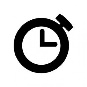 Uzasadnienie wraz z oceną dotychczasowej pracy pracownika:Data, podpis i pieczęć Kierownika Jednostki   				Podpis i pieczęć przełożonego wyższego szczebla	___________________________________					_________________________________________________________________________________________________________________________________Decyzja Rektora/Kanclerza					     Data, podpis i pieczęć:□ Brak zgody□ Zgoda na zatrudnienie pracownika□ umowa na okres próbny (3 miesiące)□ umowa na zastępstwo□ umowa na czas określony od ____________ do _____________□ umowa na czas nieokreślonyna stanowisku: ____________________________wynagrodzenie zasadnicze i kat. zasz.:__________________Imię i nazwisko pracownika:Nazwa stanowiska pracyJednostka organizacyjnaBezpośredni przełożony Wymiar etatuAktualna umowa (daty zatrudnienia):  Umowa na okres próbny        od ___________ do  __________  Umowa na zastępstwo           od ___________ do  __________  Umowa na czas określony     od ___________ do  __________Wnioskowany okres zatrudnienia: